Publicado en Madrid el 02/12/2021 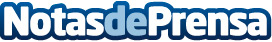 2 de cada 3 hogares españoles escogerían la aerotermia como solución de climatización integralSegún el estudio "Hábitos de consumo de calefacción y climatización en los hogares españoles en tiempos de Covid", más del 60% de los españoles desconoce que las bombas de calor aire-agua por aerotermia son equipos altamente eficientes y suponen un notable ahorro energéticoDatos de contacto:Junkers BoschJunkers Bosch91 330 23 23 Nota de prensa publicada en: https://www.notasdeprensa.es/2-de-cada-3-hogares-espanoles-escogerian-la Categorias: Nacional Consumo Otras Industrias http://www.notasdeprensa.es